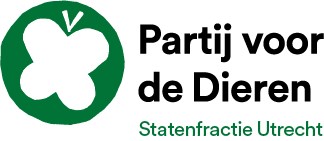 Jaaroverzicht 2021Auteur: Peter de Weerd
Vragen of opmerkingen: partij.voor.de.dieren@provincie-utrecht.nl Inhoudsopgave1. Algemeen2. Moties, amendementen en schriftelijke vragen3. Bijdragen4. Media1. ALGEMEENOok 2021 was weer een bewogen jaar, waarin veel flexibiliteit en aanpassingsvermogen werd gevraagd. Het coronavirus heeft nog steeds grote invloed op ons dagelijkse leven en onze werkzaamheden als fractie binnen de Provinciale Staten. De regels rondom thuiswerken veranderen voortdurend, waardoor we soms wel, maar vaak ook niet fysiek aanwezig kunnen zijn in het Provinciehuis. De fractievergaderingen gaan vrijwel altijd digitaal en veel werkbezoeken konden er niet plaats vinden. Toch mogen we als Partij voor de Dieren tevreden terugkijken op 2021, zoals blijkt uit dit Jaarverslag. 

Vooral de eerste helft van het jaar stond in het teken van bomenkap en jacht. Hierover dienden we diverse moties en schriftelijke vragen in. Bijvoorbeeld toen we een tip kregen dat de gemeente Nieuwegein bomen waar ransuilen in leefden, wilde kappen. Mede door onze schriftelijke vragen, en aandacht hiervoor op sociale media, zag Nieuwegein hier vanaf. Ook onze vragen over de geplande uitbreiding van de KNVB in Zeist, en de bomenkap die daarmee gepaard gaat, werden opgepikt. Maar daarover later meer. Soms konden we het leed helaas niet voorkomen, bijvoorbeeld toen er dode eekhoorns werden ontdekt in reeds gekapte bomen in Bilthoven. Of kregen onze schriftelijke vragen (na wederom een tip van omwonenden) over afschot van reeën en nijlganzen rondom kasteel Haarzuilens wel veel (media-)aandacht, maar heeft dat nog niet tot verandering geleid dankzij de opstelling van het College van Gedeputeerde Staten. En toen het een periode erg koud was in februari, wilde de Gedeputeerde ons verzoek om de jacht stil te leggen niet bekrachtigen. Doordat we niet altijd fysiek aanwezig konden zijn in het Provinciehuis, was het ook lastig om expressieve politiek, met een kleine letter p, te bedrijven. Behalve bij de behandeling van de Economische Visie 2020-2027. Ter ondersteuning van ons pleidooi om te onderzoeken of een coalitie van maatschappelijke partners kan komen tot een Utrechtse versie de Donut Coalitie (een economisch model van Kate Raworth, dat rekening houdt met de maximale draagkracht van de Aarde en de minimale behoeften van de mens), deelden we vegan donuts uit in de Statenzaal. 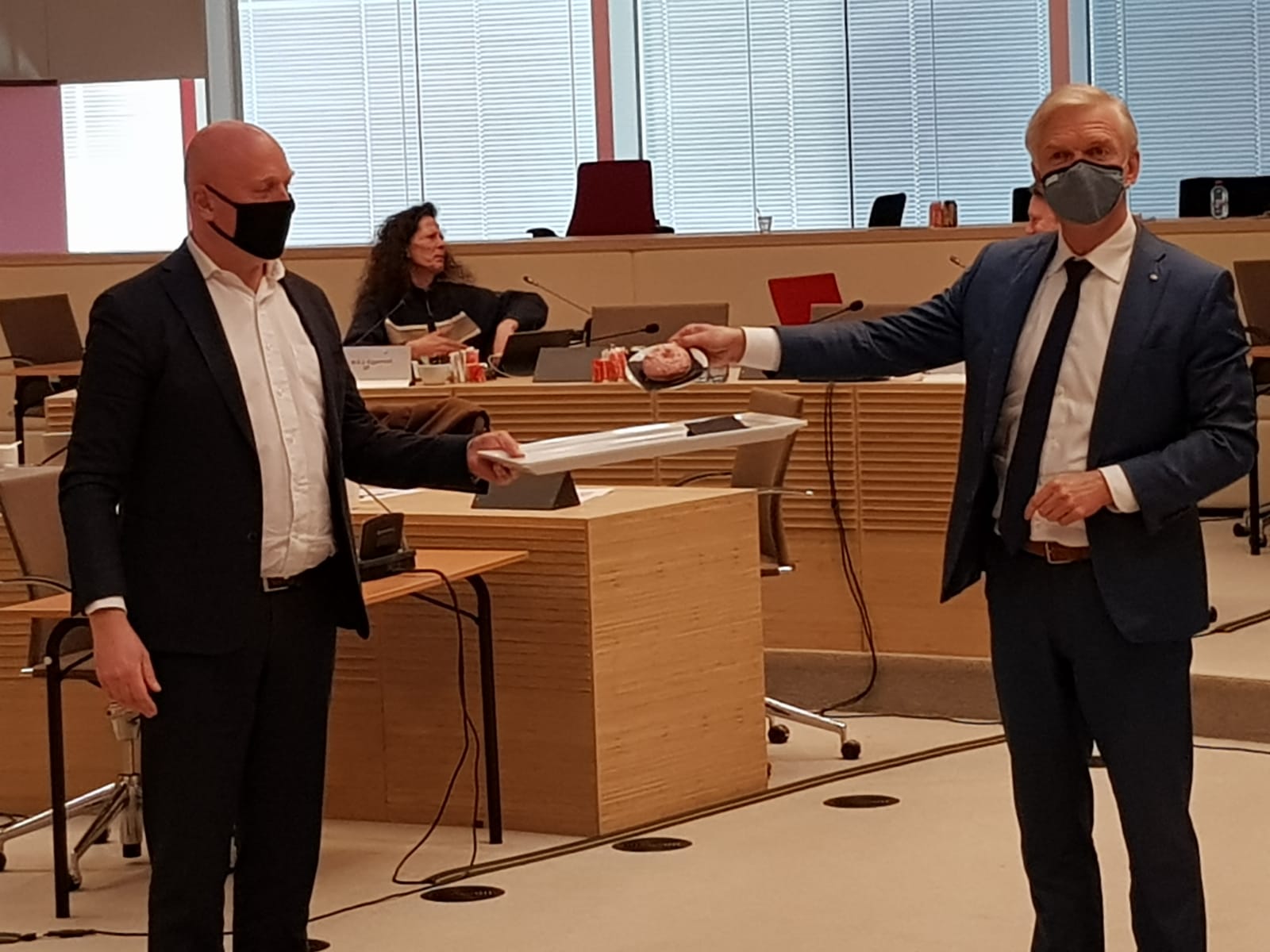 Richting de zomer trokken we aan de alarmbel en riepen we de provincie Utrecht op om de noodtoestand voor het klimaat uit te roepen. Helaas zag een meerderheid van partijen nog steeds de urgentie van klimaatverandering niet in. Ook de noodzaak tot een meer plantaardig voedselaanbod in het Provinciehuis werd, ondanks mooie woorden van andere partijen, nog niet ingezien. Ook na de zomer hadden we veel aandacht voor het milieu en de energietransitie. De boden van de drie RES-regio’s werden goedgekeurd, al blijft er vooral op gemeentelijk niveau veel onrust over de zoeklocaties, met name die voor windmolens. Verschillende gemeentes hebben aangegeven geen windmolens op hun grondgebied te willen, maar in het najaar lieten de netbeheerders Stedin en Tennet weten dat de maximumcapaciteit van het elektriciteitsnet in de provincie Utrecht bereikt was. Dit komt doordat er vooral veel zonne-energieprojecten toegevoegd zijn aan het net, en die vergen meer capaciteit dan windmolens. Dit vraagstuk zal de komende jaren nog blijven spelen.In het najaar stonden weer een paar belangrijke ‘Planning & Control’-stukken op de agenda van PS, zoals de Zomernota en Begroting. Ook kon er eindelijk weer werkbezoeken plaats vinden! Op uitnodiging van de KNVB zijn we als fractie wezen kijken op de campus van de voetbalbond in Zeist en hebben we ons laten informeren over de uitbreidingsplannen. Hoewel we de transparantie van de KNVB op prijs stellen, blijven we kritisch over de noodzaak van deze uitbreiding en de geplande bomenkap die daarmee gepaard gaat. Daarnaast organiseerde de griffie verschillende werkbezoeken, zoals een bezoek aan duurzame energieprojecten in de regio en een werkbezoek dat in het teken stond van rivierkreeften.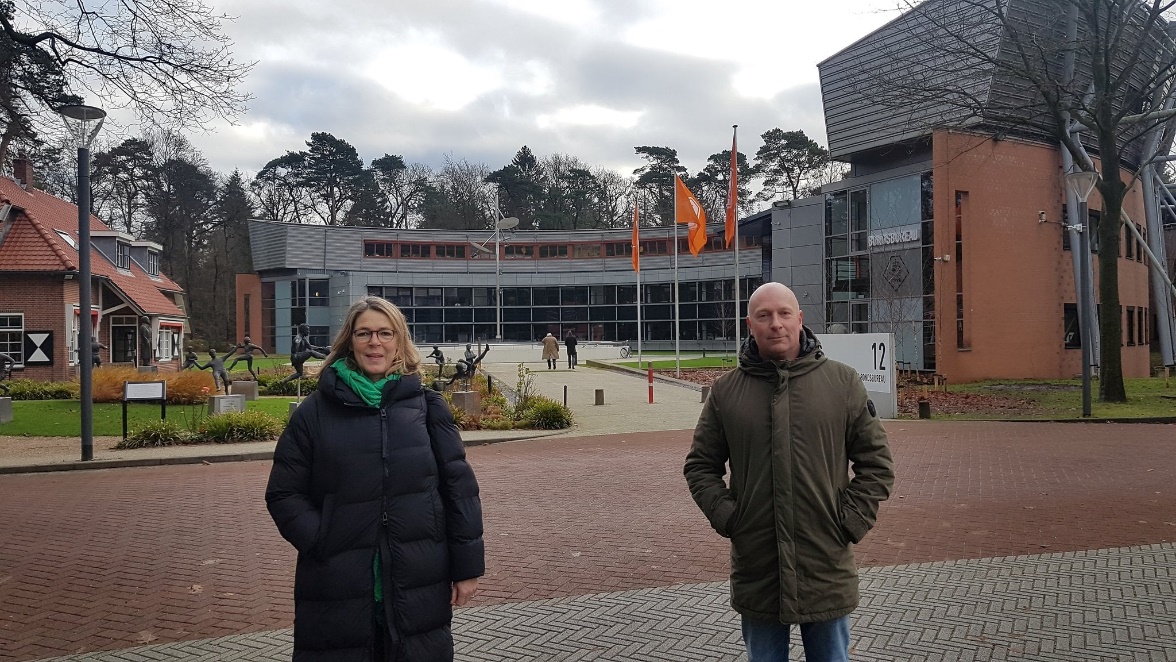 Maar het politieke werk bestaat uit meer dan debatten, moties schrijven en werkbezoeken afleggen. Zo maakten onze Statenleden en een van onze commissieleden deel uit van de kandidatencommissies voor de gemeenteraadsverkiezingen van 2022. Ook aan de leergang voor de gemeenteraad en die voor Provinciale Staten/waterschappen heeft onze fractie bijdrages geleverd. Erg leuk om het enthousiasme en talent bij de leden te zien!Er was uiteraard ook wisselwerking met de werkgroepen in onze provincie, inmiddels zijn dat er zes: Amersfoort, Soest, Utrecht, Utrechtse Heuvelrug, Woudenberg en Zeist. Ter voorbereiding op deelname aan de gemeenteraadsverkiezingen bijvoorbeeld (Amersfoort, Utrecht en Utrechtse Heuvelrug), inhoudelijk op een specifiek dossier (bijvoorbeeld eerder genoemde uitbreidingsplannen van de KNVB in Zeist) of door deelname aan activiteiten.
Onze fractievoorzitter Hiltje Keller neemt ook regelmatig deel aan het fractievoorzittersoverleg, het presidium, de werkgeverscommissie en mocht een aantal keren plaatsvervangend voorzitter van de Provinciale Staten zijn, ter vervanging van de commissaris van de koning. Een hele eer!Aan het einde van het jaar kunnen we dus terugkijken op mooie, ontroerende en uitdagende momenten. Er waren successen te vieren en teleurstellingen te verwerken. Maar we zullen blijven strijden voor een groener, duurzamer en diervriendelijker Utrecht! Juist ook in 2022, wanneer de gemeenteraadsverkiezingen zullen zijn in maart. In onze provincie doet de Partij voor de Dieren mee in de gemeente Utrecht (waar we al twee zetels hebben) en voor het eerst in de gemeenten Amersfoort en Utrechtse Heuvelrug. Aangezien corona nog altijd niet verdwenen is, zal dit een uitdagende campagnetijd worden, maar ongetwijfeld met een succesvolle uitkomst en nieuwe fracties! 2.  POLITIEKE ACTIES3.  BIJDRAGEN
4.  MEDIA
DatumTitelStatus06-01-2021Schriftelijke vragenSchriftelijke vragen over de geplande bomenkap in Leersum
https://utrecht.partijvoordedieren.nl/vragen/schriftelijke-vragen-over-de-geplande-bomenkap-in-leersum Beantwoord13-01-2021Schriftelijke vragenSchriftelijke vragen betreffende bomenkap in het leefgebied van ransuilen te Nieuwegein
https://utrecht.partijvoordedieren.nl/vragen/schriftelijke-vragen-betreffende-bomenkap-in-het-leefgebied-van-ransuilen-te-nieuwegein Beantwoord25-01-2021Schriftelijke vragenSchriftelijke vragen betreffende uitbreiding geitenaantallen Leersum ondanks geitenstop
https://utrecht.partijvoordedieren.nl/vragen/schriftelijke-vragen-betreffende-uitbreiding-geitenaantallen-leersum-ondanks-geitenstop Beantwoord27-01-2021MotieMotie Ruimhartige(r) compenseren gedupeerde reizigers VRT
https://utrecht.partijvoordedieren.nl/moties/motie-ruimhartiger-compenseren-gedupeerde-reizigers-vrt Verworpen05-02-2021Schriftelijke vragenSchriftelijke vragen over een jachtverbod tijdens barre weersomstandigheden
https://utrecht.partijvoordedieren.nl/vragen/schriftelijke-vragen-over-een-jachtverbod-tijdens-barre-weersomstandigheden Beantwoord17-02-2021Schriftelijke vragenSchriftelijke vragen over uitbreidingsplannen KNVB-campus
https://utrecht.partijvoordedieren.nl/vragen/schriftelijke-vragen-over-uitbreidingsplannen-knvb-campus Beantwoord24-02-2021Schriftelijke vragenSchriftelijke vragen over het gebruik van plastic afval voor de aanleg van wandelpaden
https://utrecht.partijvoordedieren.nl/vragen/schriftelijke-vragen-over-het-gebruik-van-plastic-afval-voor-de-aanleg-van-wandelpaden Beantwoord03-03-2021MotieMotie Utrechtse Donut Coalitie
https://utrecht.partijvoordedieren.nl/moties/motie-utrechtse-donut-coalitie Aangehouden09-03-2021Schriftelijke vragenSchriftelijke vragen over plotselinge bomenkap in Amersfoort
https://utrecht.partijvoordedieren.nl/vragen/schriftelijke-vragen-over-plotselinge-bomenkap-in-amersfoort Beantwoord10-03-2021MotieMotie Verbetering leefgebied weidevogels
https://utrecht.partijvoordedieren.nl/moties/motie-verbetering-leefgebied-weidevogels Aangenomen10-03-2021MotieMotie Geen wind­molens in weidevogelkerngebieden
https://utrecht.partijvoordedieren.nl/moties/motie-geen-windmolens-in-weidevogelkerngebieden Verworpen10-03-2021MotieMotie Stop de jacht tijdens extreme winterse omstandigheden
https://utrecht.partijvoordedieren.nl/moties/motie-stop-de-jacht-tijdens-extreme-winterse-omstandigheden Verworpen10-03-2021AmendementAmendement Verdringing bij waterschaarste
https://utrecht.partijvoordedieren.nl/moties/amendement-verdringing-bij-waterschaarste Ingetrokken10-03-2021AmendementAmendement Diervriendelijke waterdemping
https://utrecht.partijvoordedieren.nl/moties/amendement-diervriendelijke-waterdemping Verworpen09-04-2021Schriftelijke vragenSchriftelijke vragen over bomenkap in Bilthoven tijdens broedseizoen
https://utrecht.partijvoordedieren.nl/vragen/schriftelijke-vragen-over-bomenkap-in-bilthoven-tijdens-broedseizoen Beantwoord14-04-2021MotieMotie Carnivoor? Geef het door!
https://utrecht.partijvoordedieren.nl/moties/motie-carnivoor-geef-het-door-2 Verworpen07-07-2021MotieMotie Code Rood
https://utrecht.partijvoordedieren.nl/moties/motie-code-rood Aangehouden07-07-2021MotieMotie Meer bomen bij tramkruisingen
https://utrecht.partijvoordedieren.nl/moties/motie-meer-bomen-bij-tramkruisingen Aangehouden07-07-2021MotieMotie Heb hart voor landgoed de Oude Tempel
https://utrecht.partijvoordedieren.nl/moties/motie-heb-hart-voor-landgoed-de-oude-tempel Verworpen07-07-2021MotieMotie Natuurlijk steun- en herstelpakket
https://utrecht.partijvoordedieren.nl/moties/motie-natuurlijk-steun-en-herstelpakket Ingetrokken07-07-2021MotieMotie Paling de polder in
https://utrecht.partijvoordedieren.nl/moties/motie-paling-de-polder-in Ingetrokken19-07-2021Schriftelijke vragenSchriftelijke vragen over Bomenkap golfbaan De Haar
https://utrecht.partijvoordedieren.nl/vragen/schriftelijke-vragen-over-bomenkap-golfbaan-de-haar Beantwoord19-07-2021Schriftelijke vragenSchriftelijke vragen over jacht op percelen kleiner dan 40 hectare
https://utrecht.partijvoordedieren.nl/vragen/schriftelijke-vragen-over-jacht-op-percelen-kleinere-dan-40-hectare Beantwoord23-07-2021Schriftelijke vragenSchriftelijke vragen over afschot reeën rondom kasteel De Haar
https://utrecht.partijvoordedieren.nl/vragen/schriftelijke-vragen-over-afschot-ree%C3%ABn-rondom-kasteel-de-haar Beantwoord23-07-2021Schriftelijke vragenSchriftelijke vragen over doden nijlganzen kasteel De Haar
https://utrecht.partijvoordedieren.nl/vragen/schriftelijke-vragen-over-doden-nijlganzen-kasteel-de-haar Beantwoord10-11-2021MotieMotie Doe dassen niet de das om
https://utrecht.partijvoordedieren.nl/moties/motie-doe-dassen-niet-de-das-om Ingetrokken10-11-2021MotieMotie Nieuwe Bomen
https://utrecht.partijvoordedieren.nl/moties/motie-nieuwe-bomen Ingetrokken09-12-2021Schriftelijke vragenSchriftelijke vragen over gemotoriseerd vaarverkeer op de Kromme Rijn
https://utrecht.partijvoordedieren.nl/vragen/schriftelijke-vragen-over-gemotoriseerd-vaarverkeer-op-de-kromme-rijn Nog niet beantwoordDatumVGTitelSpreker202027-01-2021PSBijdrage gewijzigd inzetten verleend aanvullend krediet VRT
https://utrecht.partijvoordedieren.nl/bijdragen/bijdrage-gewijzigd-inzetten-verleend-aanvullend-krediet-vrt Willem van der Steeg27-01-2021PSBijdrage Vuelta 2022
https://utrecht.partijvoordedieren.nl/bijdragen/bijdrage-vuelta-2022 Hiltje Keller03-03-2021PSBijdrage Statenvoorstel Versterking Vitaliteit Binnensteden, Dorpskernen en Winkelcentra
https://utrecht.partijvoordedieren.nl/bijdragen/bijdrage-statenvoorstel-versterking-vitaliteit-binnensteden-dorpskernen-en-winkelcentra Hiltje Keller03-03-2021PSBijdrage SV Economische Visie 2020-2027
https://utrecht.partijvoordedieren.nl/bijdragen/bijdrage-sv-economische-visie-2020-2027 Willem van der Steeg10-03-2021PSBijdrage SV Omgevingsvisie en Interim Omgevingsverordening
https://utrecht.partijvoordedieren.nl/bijdragen/bijdrage-omgevingsvisie-en-omgevingsverordening Willem van der Steeg14-04-2021PSBijdrage Verlengen studiefase programma toekomst N201
https://utrecht.partijvoordedieren.nl/bijdragen/bijdrage-verlengen-studiefase-programma-toekomst-n201 Willem van der Steeg14-04-2021PSBijdrage Statenvoorstel Beleidskader sport en bewegen 2021-2025
https://utrecht.partijvoordedieren.nl/bijdragen/bijdrage-statenvoorstel-beleidskader-sport-en-bewegen Hiltje Keller14-04-2021PSBijdrage Statenvoorstel Provinciale Voedselagenda 2021-2023
https://utrecht.partijvoordedieren.nl/bijdragen/bijdrage-statenvoorstel-provinciale-voedselagenda-2021-2023 Hiltje Keller14-04-2021PSBijdrage Instrumentenkader uitvoering Groene Contouren
https://utrecht.partijvoordedieren.nl/bijdragen/bijdrage-instrumentenkader-uitvoering-groene-contouren Willem van der Steeg02-06-2021PSBijdrage Museumbeleid 2021-2025
https://utrecht.partijvoordedieren.nl/bijdragen/bijdrage-museumbeleid-2021-2025 Willem van der Steeg02-06-2021PSBijdrage Versterking en herstel (zakelijk) toerisme
https://utrecht.partijvoordedieren.nl/bijdragen/bijdrage-versterking-en-herstel-zakelijk-toerisme Willem van der Steeg02-06-2021PSBijdrage Human Capital Agenda
https://utrecht.partijvoordedieren.nl/bijdragen/bijdrage-human-capital-agenda Hiltje Keller02-06-2021PSBijdrage Circulaire Samenleving 2050
https://utrecht.partijvoordedieren.nl/bijdragen/bijdrage-circulaire-samenleving-2050 Hiltje Keller30-06-2021PSBijdrage statenvoorstel aanvullende kaders recreatie en toerisme
https://utrecht.partijvoordedieren.nl/bijdragen/bijdrage-statenvoorstel-aanvullende-kaders-recreatie-en-toerisme Willem van der Steeg30-06-2021PSBijdrage SV Regionale Energiestrategie (RES) 1.0 Amersfoort en Foodvalley
https://utrecht.partijvoordedieren.nl/bijdragen/bijdrage-sv-res-1-0-amersfoort-en-foodvalley Hiltje Keller07-07-2021PSBijdrage Kadernota 2022-2025
https://utrecht.partijvoordedieren.nl/bijdragen/bijdrage-kadernota-2022-2025 Hiltje Keller07-07-2021PSBijdrage SV Jaarstukken 2020
https://utrecht.partijvoordedieren.nl/bijdragen/bijdrage-statenvoorstel-jaarstukken-2020 Willem van der Steeg22-09-2021PSBijdrage Nedereindse Plas en recreatie
https://utrecht.partijvoordedieren.nl/bijdragen/bijdrage-statenvoorstel-sanering-nedereindse-plas Willem van der Steeg22-09-2021PSBijdrage intensivering en verduurzaming bedrijventerreinenhttps://utrecht.partijvoordedieren.nl/bijdragen/bijdrage-statenvoorstel-intensivering-en-verduurzaming-bedrijventerreinen Willem van der Steeg22-09-2021PSBijdrage opvolging MKB-(familie)bedrijven
https://utrecht.partijvoordedieren.nl/bijdragen/bijdrage-opvolging-mkb-familiebedrijven Hiltje Keller06-10-2021PSBijdrage SV Regionale Energiestrategie (RES) 1.0 regio U16
https://utrecht.partijvoordedieren.nl/bijdragen/bijdrage-sv-res-1-0-u16 Willem van der Steeg10-11-2021PSBijdrage SV Zomernota 2021
https://utrecht.partijvoordedieren.nl/bijdragen/bijdrage-sv-zomernota Willem van der Steeg10-11-2021PSBijdrage SV Begroting 2022
https://utrecht.partijvoordedieren.nl/bijdragen/bijdrage-sv-begroting-2022 Hiltje Keller17-11-2021PSBijdrage Ontwikkelbeeld Regio Amersfoort Centraal
https://utrecht.partijvoordedieren.nl/bijdragen/bijdrage-ontwikkelbeeld-regio-amersfoort-centraal Willem van der Steeg15-12-2021PS Bijdrage actualiteitenmotie transparantie huisvesting statushouders (JA21)
https://utrecht.partijvoordedieren.nl/bijdragen/bijdrage-actualiteitenmotie-transparantie-huisvesting-statushouders-ja21 Hiltje KellerDatumMediumTitel13 januari 2021Pen.nl‘Partij voor de Dieren in de bres voor ransuilen in Nieuwegein’
https://www.pen.nl/artikel/partij-voor-de-dieren-in-de-bres-voor-de-ransuilen-in-nieuwegein 13 januari 2021Molenkruier.nl‘Partij voor de Dieren in de bres voor ransuilen in Nieuwegein’ (artikel offline gehaald)
https://www.molenkruier.nl/nieuws/nieuwsflits/1041267/partij-voor-de-dieren-in-de-bres-voor-ransuilen 27 januari 2021Pen.nl‘Twee weken gratis reizen ter compensatie van tram ellende SUNIJ-lijn’
https://www.pen.nl/artikel/twee-weken-gratis-reizen-ter-compensatie-van-tram-ellende-sunij-lijn 23 februari 2021Ad.nl ‘Iedereen is boos over de kap van honderden bomen in Amersfoort, maar het leed is al geschied’
https://www.ad.nl/amersfoort/iedereen-is-boos-over-de-kap-van-honderden-bomen-in-amersfoort-maar-het-leed-is-al-geschied~a25796b1/ 7 april 2021RTV Utrecht‘Provincie twijfelt of KNVB kan uitbreiden in Zeist’
https://www.rtvutrecht.nl/nieuws/2159979/provincie-twijfelt-of-knvb-kan-uitbreiden-in-zeist.html 8 april 2021Ad.nl‘Provincie Utrecht: uitbreiding KNVB-terrein in Zeist bij hoge uitzondering’
https://www.ad.nl/utrecht/provincie-utrecht-uitbreiding-knvb-terrein-in-zeist-bij-hoge-uitzondering~a5d5ee91/ 10 april 2021Ad.nl‘Partij voor de Dieren wil verbod op kappen van bomen in broedseizoen’
https://www.ad.nl/utrecht/partij-voor-de-dieren-wil-verbod-op-kappen-van-bomen-in-broedseizoen~af97ddfd/ 12 april 2021RTV Utrecht‘Partij voor de Dieren stelt Kamervragen over dode eekhoorntjes in Bilthoven’
https://www.rtvutrecht.nl/nieuws/2162504/partij-voor-de-dieren-stelt-kamervragen-over-dode-eekhoorntjes-in-bilthoven.html 29 juli 2021Ad.nl‘Willem begrijpt er niets van: éérst natuur creëren om reeën te lokken.. ‘En dan schiet je ze dood’’
https://www.ad.nl/utrecht/willem-begrijpt-er-niets-van-eerst-natuur-creeren-om-reeen-te-lokken-en-dan-schiet-je-ze-dood~a05577b4/ 15 september 2021Ad.nl‘Afschieten reeën bij Haarzuilens ‘tart wetten logica’, maar toch komt er geen verbod’
https://www.ad.nl/utrecht/afschieten-reeen-bij-haarzuilens-tart-wetten-logica-maar-toch-komt-er-geen-verbod~a93079e4/ 21 oktober 2021Ad.nl‘‘Overlast gevende’ nijlganzen worden afgeschoten: ‘Onzin, kunstmatig ingrijpen met jachtgeweer’’
https://www.ad.nl/utrecht/overlast-gevende-nijlganzen-worden-afgeschoten-onzin-kunstmatig-ingrijpen-met-jachtgeweer~aea6a989/ 25 oktober 2021Ad.nl‘Marieke snapt afschieten nijlganzen in natuurgebied niet: ‘Zou denken dat ze juist daar wél mogen poepen’’
https://www.ad.nl/utrecht/marieke-snapt-afschieten-nijlganzen-in-natuurgebied-niet-zou-denken-dat-ze-juist-daar-wel-mogen-poepen~a61a1274/ 